Predchádzanie vzniku požiarov v období vykurovacej sezóny.Povinnosti občanovJedným z období, ktoré si vyžaduje pozornosť zo strany občanov na úseku ochrany pred požiarmi je obdobie vykurovacej sezóny, kedy vzniká vyššia pravdepodobnosť vzniku požiaru v dôsledku nedostatočnej pozornosti pri údržbe palivových spotrebičov, vykurovacích telies, kontrole a čisteniu komínov.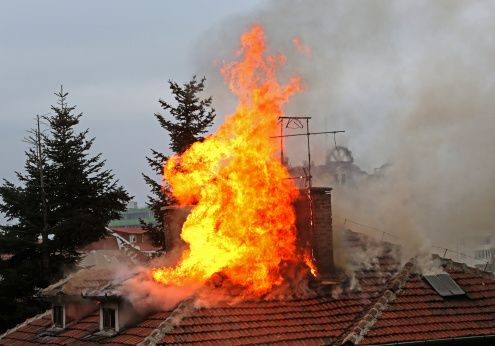 Kvalitná a odborná prevencia v objektoch osobného a súkromného vlastníctva znamená dôkladnú prípravu na nastávajúce zimné vykurovacie obdobie. V prípade, že sa budete riadiť nasledovnými zásadami, je vysoká pravdepodobnosť, že prežijete bezpečné obdobie vykurovacej sezóny.10 hlavných zásad pri predchádzaní vzniku požiarov vo vykurovacom období:Dbať na správny výber druhu palivového spotrebiča a dodržať požiadavky jeho umiestnenia podľa charakteru priestoru, v ktorom má byť používaný (napr. garáže, autodielne ...),Dbať na odborné pripojenie vykurovacieho telesa ku komínu, čo v zmysle zákona môže vykonávať iba osoba s odbornou spôsobilosťou,Dbať na dostatočný prívod spaľovaného vzduchu, pričom treba dodržať požiadavky a opatrenia uvedené v technickej a projektovej dokumentácii,Dbať na bezpečné odvádzanie spalín do priestoru komína, ktorý následne podlieha pravidelným kontrolám,Dbať na používanie predpísaného druhu a množstva paliva, na ktorý je spotrebič konštruovaný,Dbať o dodržiavanie predpísaných bezpečnostných vzdialeností od horľavých materiálov stanovených výrobcom, prípadne vyhláškou MV SR č. 401/207 Z.z. o technických podmienkach a požiadavkách na protipožiarnu bezpečnosť pri inštalácii a prevádzkovaní palivového spotrebiča, elektrotepelného spotrebiča a zariadenia ústredného vykurovania       a pri výstavbe a používaní komína a dymovodu a o lehotách ich čistenia a vykonávania kontrol, aby nevznikol požiar vplyvom sálavého tepla,Dbať na používanie nehorľavých a izolačných podložiek v prípade spotrebičov na tuhé palivo, kde tieto podložky bránia vzniku požiaru od padajúcich častí nezhoreného paliva,Dbať na dodržiavanie návodov na obsluhu a manipuláciu s jednotlivými spotrebičmi,Dbať na používanie predpísaných druhov paliva, určených výrobcom na správnu a bezpečnú funkciu spotrebiča pri dodržiavaní daných podmienok. Nevykonávať na spotrebičoch žiadne „domáce“ úpravy a zásahy. Týmito svojvoľnými zásahmi by mohlo dôjsť k požiarom, výbuchu a iným nežiadúcim udalostiam,Dbať na pravidelné čistenie a kontroly komínov v lehotách: Ak sú na komínové teleso pripojené spotrebiče s celkovým tepelným výkonom        do 50 kW, komín je potrebné čistiť raz za:4 mesiace – spotrebiče na tuhé alebo kvapalné palivo,6 mesiacov – spotrebiče na plynné palivá a ak ide o komín bez vložky,12 mesiacov – spotrebiče na plynné palivá a ak ide o komín s vložkou.Ak sú na komínové teleso pripojené spotrebiče s celkovým tepelným výkonom               nad 50 kW, komín je potrebné čistiť raz za:2 mesiace – spotrebiče na tuhé palivá alebo spotrebiče na kvapalné palivá,6 mesiacov – spotrebiče na plynné palivá.Povinnosťou občanov je zabezpečovať pravidelné čistenie a kontrolu komínov. Na vykonávanie čistenia a kontroly komína musí mať ten, kto ich vykonáva vyhovujúce nástroje, prístroje a zaradenia.Prehľad kominárov a revíznych technikov je uvedený na webovej stránke Komory kominárov Slovenska www.kks-sr.sk. Vypaľovať komín je možné len výnimočne. Túto činnosť vykonáva kominár alebo revízny technik s podporou najmenej jednej ďalšej osoby. Vypaľovanie komína sa oznamuje obci. Potvrdenie o vykonaní čistenia a kontroly vyhotovuje ten, kto čistenie a kontrolu komína vykonal. Nedostatky, zistené pri čistení a kontrole komína alebo dymovodu, sa uvedú v potvrdení alebo zápisom do denníka čistenia a kontroly. Ak sú zistené nedostatky závažného charakteru z pohľadu protipožiarnej bezpečnosti, komín alebo dymovod sa až do odstránenia nedostatku nemôžu používať. Zistenie sa oznamuje obci alebo miestne príslušnému orgánu štátneho požiarneho dozoru.Zároveň Vás upozorňujeme na následky porušovania základných povinností pri inštalovaní a používaní palivových spotrebičov, dymovodov a komínových telies, kde v priestupkovom konaní môže okresné riaditeľstvo Hasičského a záchranného zboru uložiť pokutu v zmysle zákona č. 314/2001 Z.z. o ochrane pred požiarmi v znení neskorších predpisov až do výšky 331€.„Čas, ktorý venujete preventívnym opatreniam stojí za spokojnejší spánokVás  a Vašich blízkych !!!“Štatistika požiarovosti:Rok 2016Rok 2016Rok 2016Rok 2016Rok 2016UkazovateľPočet požiarovPriama škoda (€)Uchránené hodnoty (€)Usmrtené osobyZranené osobyPožiare zapríčinené v dôsledku poruchy, nevyhovujúceho stavu vykurovacích telies, dymovodov  a komínov v okrese Banská Bystrica108 600480 00000z toho:vyhorenie sadzí82 600250 00000iná porucha vykurovacích telies, dymovodov                 a komínov26 000230 00000